AL-FARABI KAZAKH NATIONAL UNIVERSITYHigher School of MedicineDepartment of Fundamental MedicineFinal exam program of	“Morphology and physiology of human body”(8 credits)Topics for the final examMuscular system 1: The Functions of Muscles, Muscle Attachments .Functional Groups of Muscles, Innervation and Blood Supply,Muscle Names and Learning StrategyMuscular system 2: Behavior of whole MuscleHuman tissue 1: Microscopic Anatomy of Skeletal Muscle IIMuscular system 3: Muscle MetabolismMuscular system 4: Muscles of the Anterior Abdominal Wall; Muscles of the Pelvic Floor.Human tissue 2: Nerve tissueMuscular system 5: Muscles of the Back. Muscles of RespirationMuscular system 6: Muscles of the head and neckBiophysics 1: The Nerve-Muscle Relationship. Behavior of Skeletal Muscle Fibers.Muscular system 7: Muscles Acting on the Shoulder and Arm; Muscles Acting on the Forearm, the Wrist and Hand.Muscular system 8: Muscles Acting on the Hip and Femur,Muscles Acting on the Knee and LegBiophysics 2: The Nerve-Muscle Relationship. Behavior of Skeletal Muscle FibersMuscular system 9: Muscles Acting on the Foot, Intrinsic Muscles of the FootBlood 1: Introduction,Blood Types. Erythrocytes.Human tissue 3: Blood. Erythrocytes, leukocytes, blood plateletsBlood 2: LeukocytesBlood 3: Platelets and Hemostasis, The Control of BleedingHuman tissue 4: HemopoiesisHeart 1: Cardiac and Smooth MuscleHeart 2: Overview of the Cardiovascular System. Gross Anatomy of the heart.Heart 3: Cardiac Muscle and the Cardiac Conduction SystemHuman tissue 5: Cardiovascular system. Heart. Layers of the Heart Wall.Heart 4: Electrical and Contractile Activity of the HeartHeart 5: Cardiac OutputHuman tissue 6: Cardiovascular system.Cardiovascular system. General description of vessels. Arteries and veins. Microcirculation stream. Arterioles. Capillaries. Venules.Blood vessels and circulation 1: General Anatomy of the Blood Vessels. Capillary Exchange.Blood vessels and circulation 2: Venous Return and Circulatory ShockBiophysics 3 Blood Flow, Heart Sounds,and the Cardiac CycleBlood vessels and circulation 3: Special Circulatory RoutesBlood vessels and circulation 4: Anatomy of the Pulmonary Circuit, Systemic Vessels of the Axial RegionBiophysics 4: Blood Pressure, Resistance, and FlowBlood vessels and circulation 5: Anatomy of the Systemic Vessels of the Appendicular RegionHuman tissue 7: Respiratory system. Nasal cavity, trachea, bronchi, bronchioles, alveolar ducts.The Respiratory System 1: Anatomy of the Respiratory SystemThe Respiratory System 2: Pulmonary VentilationThe Respiratory System 3: Gas Exchange and TransportThe Respiratory System 4: Respiratory DisordersHuman tissue 8: Human tissue 8.Histology of urinary systemThe urinary System 1: Functions of the Urinary System. Anatomy of the KidneyThe urinary System 2: Urine Formation I: Glomerular FiltrationThe urinary System 3: Urine Formation II:Tubular Reabsorption and SecretionHuman tissue 9: Histology of urinary systemThe urinary System 4: Urine Formation III: Water ConservationThe urinary System 5: Urine and Renal Function Tests. Urine Storage and EliminationLearning outcomesStudents on the final written and test exam must demonstrate in their responses the ability to:- describe and identify the structural and organizational structure of internal organs, localize and describe, correctly using the appropriate terminology, on models, drugs and medical imaging materials, the typical structure of internal organs and systems of human organs (musculoskeletal system and skin, respiratory, circulatory systems) in the normal way, taking into account age, gender and individual characteristics;- understand the functional organization of the human body at the cellular, systemic and organ level, the physiological processes of excitable tissues;- recognize and identify micro-products; describe, correctly using the appropriate terminology, the microscopic structure of human organs, taking into account age, gender and individual characteristics;- describe, using appropriate terminology, the stages of human development and explain the main processes and mechanisms of normal morphogenesis;- explain the relationship of structure and function at the level of tissue, organs and organ systems, and the main physiological mechanisms for maintaining homeostasis, vital activity of the body and their features, taking into account age, gender and individual differences;\- integrate knowledge about the structure of the musculoskeletal system, skin, respiratory and circulatory systems at the systemic, organ and tissue levels and their phylogenetic development to understand anatomical and physiological features in different periods of normal development;A rough typology of tasks for the examTo pass the exam in writingTo pass the exam in the test formhttps://forms.gle/urMX29GRhxFQhQLn9 - demo test in  Google FormsWhich of the following arteries DO NOT arise from the ascending aorta?Brachiocehal trunkleft brachiocephalic arteryleft common carotid arteryleft subclavianIdentify the muscle labeled #1 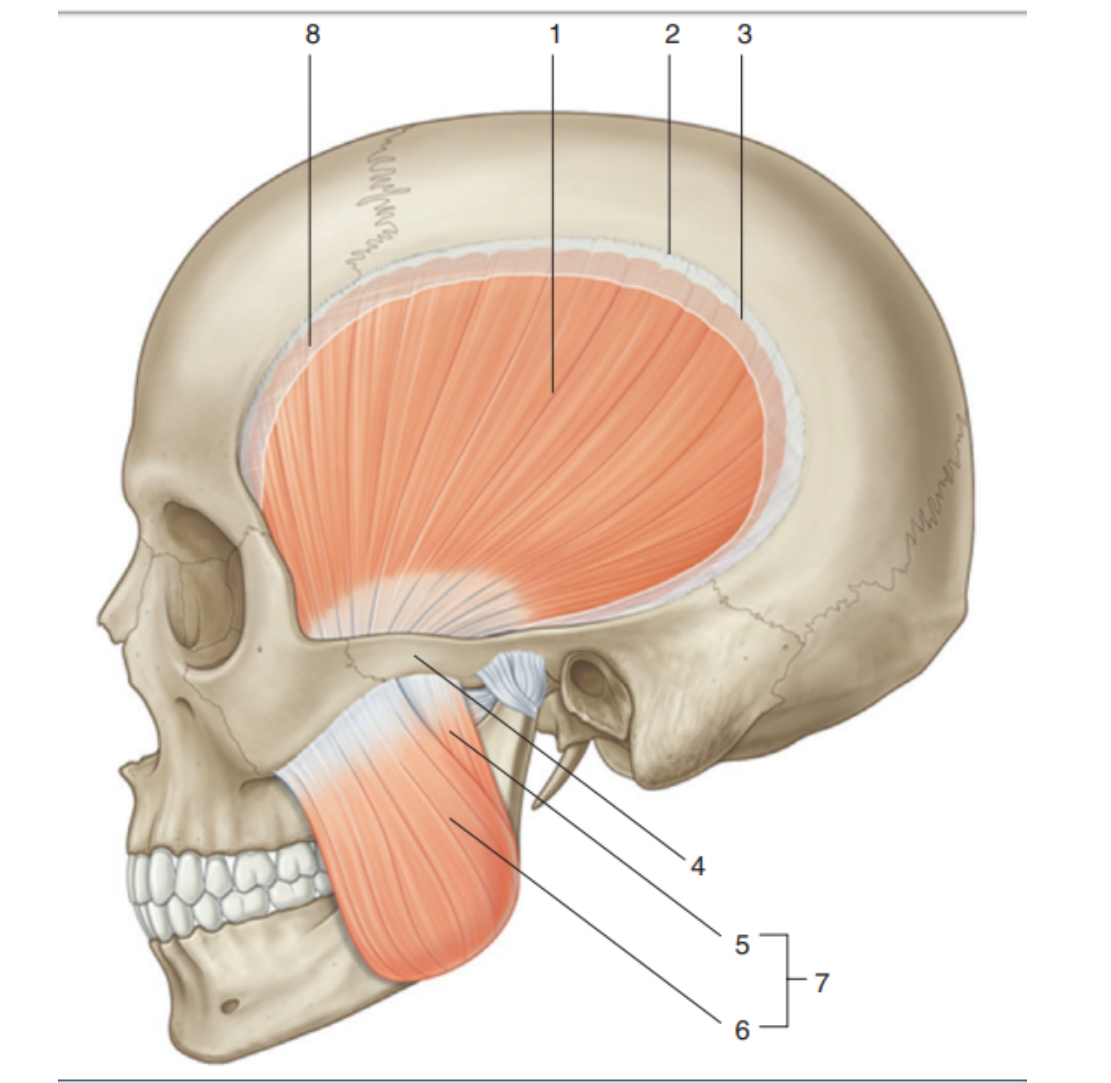 PlatysmaMasseterM. procerusM. orbicularis orisM. temporalis+Identify the vessel indicated by the # 20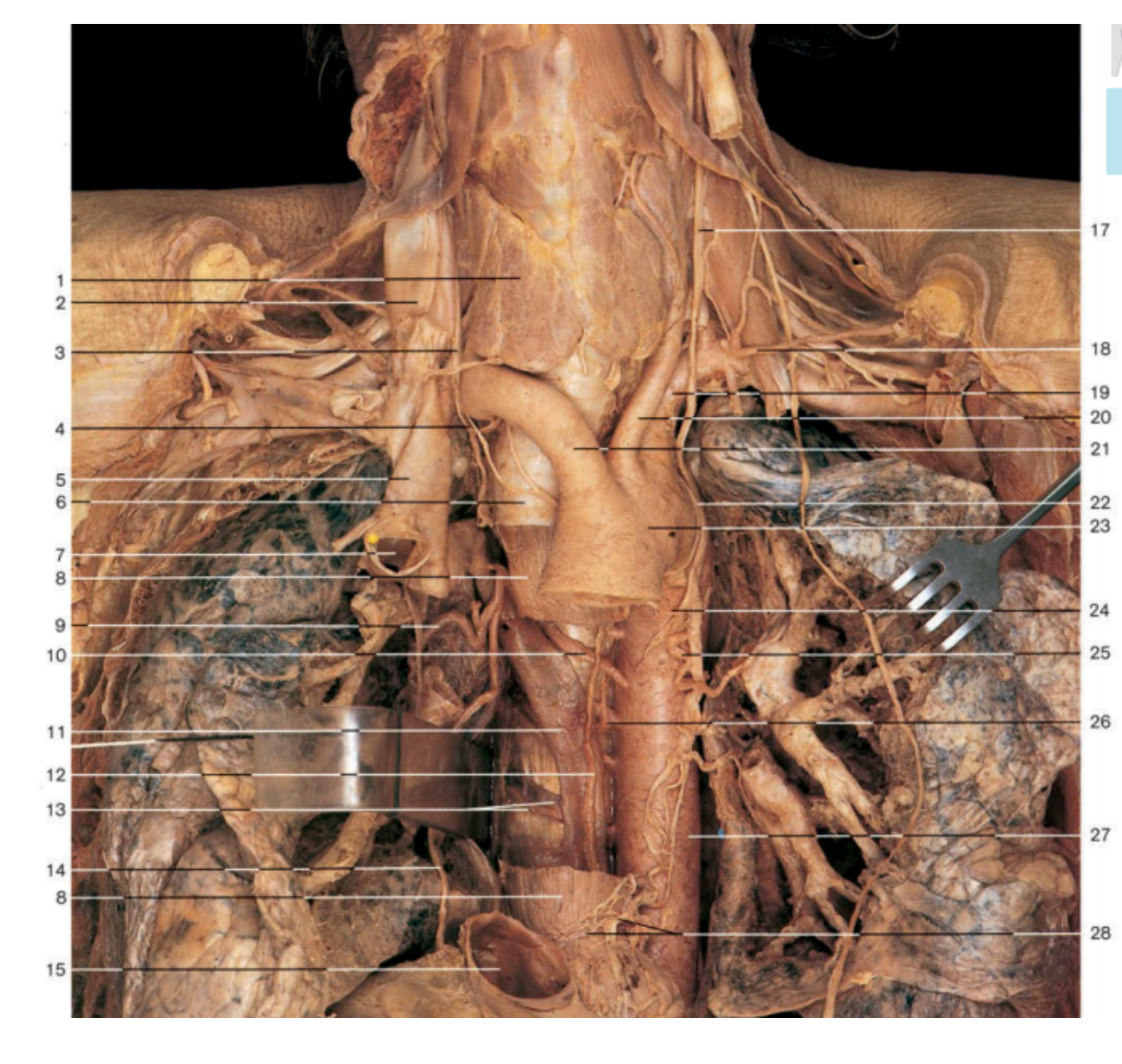 Left common carotid artery+Brachiocephalic trunkThe left subclavian arteryaortic ArchInternal carotid arteryFollow this link and watch video.  Write the name of muscle that highlighted in yellow color  https://www.youtube.com/watch?v=MnWuRkrEoYA&list=PL8onlaAm1VBDSQqsWGDqbWYJzfk76PwGv&index=24Quadriceps femorisSoleusGastrocnemiusBiceps femorisFlexor digitorum longusWatch the video and mark the name of the muscle marked in yellow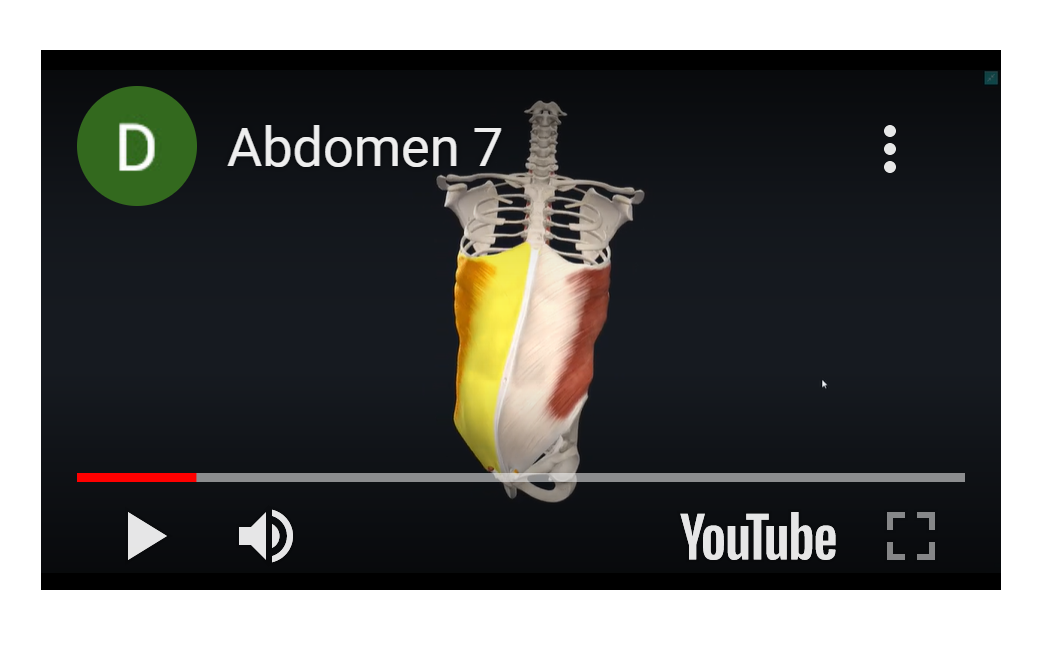 +Oblique internusRectus abdominisInguinalis externusOblique externusIdentify the formed element of blood, labeled #1: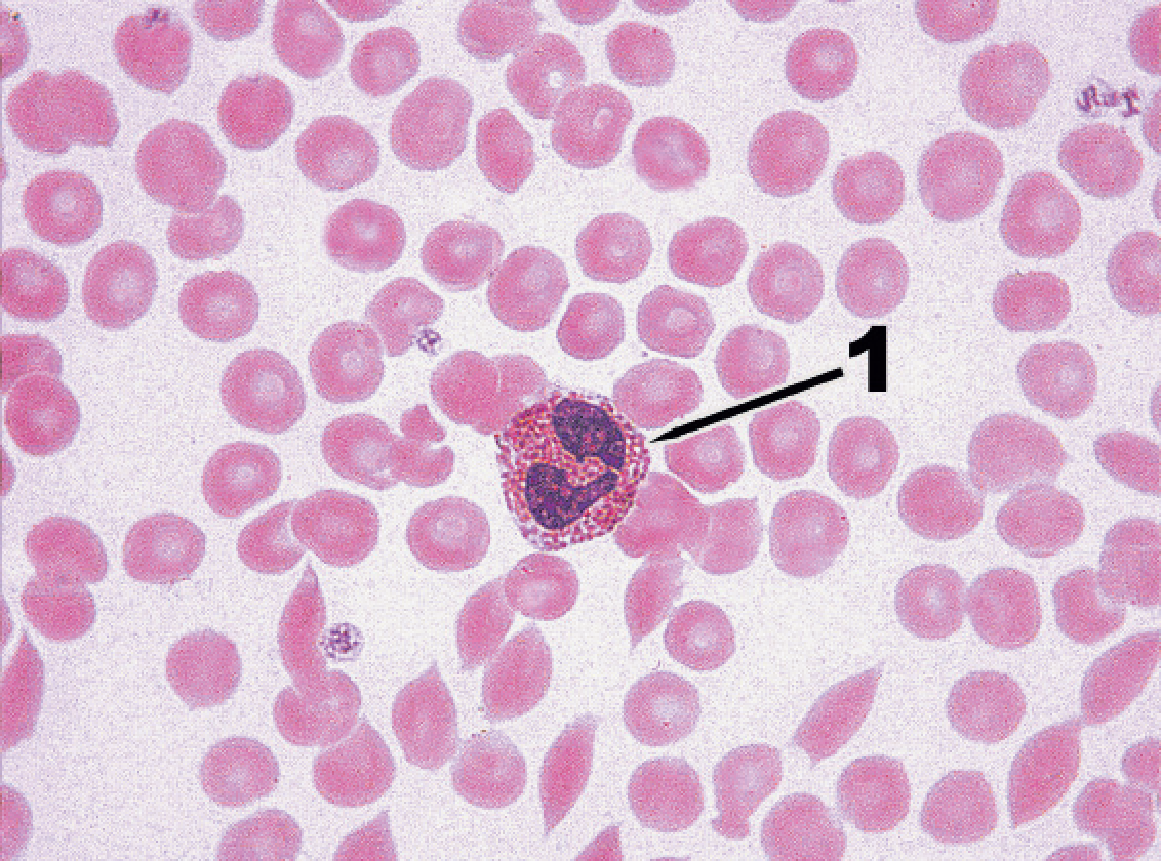 MonocyteseosinophilsneutrophilsbasophilslymphocytesA standing man has a resting systolic blood pressure of 120 mmHg. At the beginning of the aorta. What will be the pressure in the arteries of his feet?a. about 40 mmHg, since arterial blood pressure decreases with distance from the heart.b. about 120 mm Hg, since arterial blood pressure does not drop noticeably until the blood enters the capillaries.c. about 200 mm Hg, as the" head " of the fluid increases blood pressure in the legs+d. about 80 mmHg, since blood pressure will drop in the absence of venous return when the "skeletal muscle pump" is not workingExample of an OSPE stations5 station – the muscles of the lower limbsIdentify the muscles of the lower extremities listed below on the model. Fill in the empty fields in the table (number, name, function group, location group)Station  8 - HISTOLOGYIdentify the tissue that you can now see under the magnification of the microscope. Then find a microphotograph of this tissue and describe it using the form below. Description of microphotographyThe list of anatomical structures to be submitted to the exam (OSPE)List of histological preparations for the exam1.Striated skeletal muscular tissue of tongue2.Myocardium3. Neurofibrils in multipolar neurons of the anterior horns of the spinal cord. 4. Nissl bodies in  the cytoplasm of motor neurons of  the spinal cord5. Myelinated nerve fibres 6. Nonmyelinated nerve fibres7. Human blood smear. Erythrocytes8. Human blood smear. Segmented neuthrophils.Thrombocytes9. Human blood smear. Stab neuthrophils.Thrombocytes10. Human blood smear. Eosinophil. 11. Human blood smear. Basophil.12. Human blood smear. Monocyte13. Human blood smear. Lymphocyte14. Vessels of microcirculatory bloodstream. Venule15. Muscular artery16 .Muscular vein17. Elastic artery18.Trachea19. Lung.Large bronchus20.Lung. Medium bronchus21. Lung. Small bronchus22. Lung. Terminal bronchiole. Acinus23. Kidney. Cortex24.Kidney. Medulla25. Kidney. Renal corpuscle. Proximal and distal convoluted tubules26. Kidney. Renal corpuscle. Macula densa27. Ureter28. Urinary bladder Response quality scale (written / oral response)Grading systemBibliography Fundamental resources:1.	1.	Scanlon, V. C.  Instructor’s guide essentials of anatomy and physiology  Philadelphia, 2003. на анг. яз.2.	Costanzo, Linda S.  Physiology [Electronic resource] : textbook / Philadelphia, 2006, на анг. яз.Additional resources:3. 	Case FilesTM [Electronic resource] : Anatomy / E. C. Toy, L. M. Ross, L. J. Cleary [et al.]. - 2nd ed. - Electronic text data 5.05 Mb. - New York ; Chicago ; San Francisco : McGraw-Hill , 2008. - 372 p. - The Main Page Title. - ISBN 0-07-164313-3. - ISBN 0-07-148980-0 : 0.004.	Wilson, Britt.  USMLE Step 1 [Electronic resource] : Physiology: lecture notes / B. Wilson. - Electronic text data 10.4 Mb. - New York : Kaplan Medical, 2017. - 421 p. - The Main Page Title. - ISBN 978-1-5062-0876-3 : 0.00Online resources:https://app.lecturio.com/#/https://3d4medical.com/https://www.youtube.com/channel/UCc_I2c2bUtO0p4DVeo6-Kxghttps://sites.google.com/a/umich.edu/bluelink/curricula/anatomy-403?authuser=0 https://histologyknmu.wixsite.com/info/gistologicheskie-sajtyhttps://histologyknmu.wixsite.com/info/gistologicheskie-sajtyhttp://www.histology-world.com/contents/contents.htmhttp://www.histologyguide.com/slidebox/02-epithelium.htmlhttps://histology.medicine.umich.edu/resourceshttps://web.duke.edu/histology/http://virtualslides.med.umich.edu/Histology/view.apml?listview=1&№Lesson topicsExam question1Мышечная система:- The Functions of Muscles, Muscle Attachments Functional Groups of Muscles, Innervation and Blood Supply,Muscle Names and Learning Strategy- Behavior of whole Muscle- Microscopic Anatomy of Skeletal Muscle II- Muscle Metabolism - Muscles of the Anterior Abdominal Wall; Muscles of the Pelvic Floor;- Nerve tissue- Muscles of the Back. Muscles of Respiration- Muscles of the head and neck- The Nerve-Muscle Relationship. Behavior of Skeletal Muscle Fibers- Muscles Acting on the Shoulder and Arm;Muscles Acting on the Forearm, the Wrist and Hand- Muscles Acting on the Hip and Femur,Muscles Acting on the Knee and Leg- Muscles Acting on the Foot, Intrinsic Muscles of the Foot describe the various functions of muscular tissue; relate muscle fascicles to the shapes and relative strengths of muscles; name the types of muscle-bone attachments and explain the shortcoming of calling their attachments origins and insertions; distinguish between intrinsic and extrinsic muscles; describe the ways muscles work in groups to aid, oppose, and moderate each other’s actions; describe in general terms the nerve and blood supply to skeletal muscles; explain how the Latin names of muscles aid in visualizing and remembering explain describe the stages of a muscle twitch; explain how successive muscle twitches can add up to produce stronger muscle contractions; distinguish between isometric and isotonic contraction; distinguish between concentric and eccentric describe the structural components of a muscle fiber; relate the striations of a muscle fiber to the overlapping arrangement of its protein filaments; name the major proteins of a muscle fiber and state the function of eachDescribe the structural differences between cardiac muscle and skeletal muscle Identification of structural features of the smooth and striated muscular tissues under a microscope and photomicrographs:         Structural features of striated muscle fibres. Structural features of сardiac muscle tissue.Mechanism of contraction of striated muscular explain how skeletal muscle meets its energy demands during rest and exercise; discuss why extra oxygen is needed even after an exercise has ended ;explain the basis of muscle fatigue and soreness;  discuss the factors that affect muscular strength; discuss the effects of resistance and endurance exercises on muscles;distinguish between two physiological types of muscle fibers, and explain their functional name and locate the muscles of the abdominal wall, back, and pelvic floor ; identify the skeletal attachments, action, and innervation of these muscles. Identification of the structural components of neurocytes (neurofibres,  basophilic substance), myelinated and unmyelinated nerve fibres under a microscope and photomicrographs. Classification and structural features of neurocytes. Classification of the glia cells. Functional significance of the glia cells. Structural features of the myelinated and unmyelinated nerve fibres. name and locate the muscles of the back; identify the skeletal attachments, action, and innervation of these muscles. name and locate the muscles of respiration and explain how they affect airflow and abdominal pressure; identify the skeletal attachments, action, and innervation of these muscles;describe the physiological properties that all muscle types have in common; name and locate the muscles that produce facial expressions; name and locate the muscles used for chewing and swallowing; name and locate the neck muscles that move the head;identify the attachments, action, and innervation of these muscles.explain how the Latin names of muscles aid in visualizing and remembering explain what a motor unit is and how it relates to muscle contraction; describe the structure of the junction where a nerve fiber meets a muscle fiber; explain why a cell has an electrical charge difference across its plasma membrane and, in general terms, how this relates to muscle contraction; explain how a nerve fiber stimulates a skeletal muscle fiber explain how stimulation of a muscle fiber activates its contractile mechanism; explain the mechanism of muscle contraction; explain how a muscle fiber relaxes; explain why the force of a muscle contraction depends on the muscle’s length prior to name and locate the muscles that act on the pectoral girdle, shoulder, elbow, wrist, and hand ;relate the actions of these muscles to the joint movements ; name and locate the muscles that act on the elbow, wrist, and hand ; relate the actions of these muscles to the joint movements ; name and locate the muscles that act on the hip, knee joints; relate the actions of these muscles to the joint movements; describe the skeletal attachments, action, and innervation of these muscles;explain what a motor unit is and how it relates to muscle contraction; describe the structure of the junction where a nerve fiber meets a muscle fiber; explain why a cell has an electrical charge difference across its plasma membrane and, in general terms, how this relates to muscle contraction; explain how a nerve fiber stimulates a skeletal muscle fiber explain how stimulation of a muscle fiber activates its contractile mechanism; explain the mechanism of muscle contraction; explain how a muscle fiber relaxes; explain why the force of a muscle contraction depends on the muscle’s length prior to stimulationname and locate the muscles that act on the ankle, and toe joints; relate the actions of these muscles to the joint movements; describe the skeletal attachments, action, and innervation of these muscles; describe the structural differences between smooth muscle and skeletal muscledescribe the functions and major components of the circulatory system; 1Мышечная система:- The Functions of Muscles, Muscle Attachments Functional Groups of Muscles, Innervation and Blood Supply,Muscle Names and Learning Strategy- Behavior of whole Muscle- Microscopic Anatomy of Skeletal Muscle II- Muscle Metabolism - Muscles of the Anterior Abdominal Wall; Muscles of the Pelvic Floor;- Nerve tissue- Muscles of the Back. Muscles of Respiration- Muscles of the head and neck- The Nerve-Muscle Relationship. Behavior of Skeletal Muscle Fibers- Muscles Acting on the Shoulder and Arm;Muscles Acting on the Forearm, the Wrist and Hand- Muscles Acting on the Hip and Femur,Muscles Acting on the Knee and Leg- Muscles Acting on the Foot, Intrinsic Muscles of the Foot describe the various functions of muscular tissue; relate muscle fascicles to the shapes and relative strengths of muscles; name the types of muscle-bone attachments and explain the shortcoming of calling their attachments origins and insertions; distinguish between intrinsic and extrinsic muscles; describe the ways muscles work in groups to aid, oppose, and moderate each other’s actions; describe in general terms the nerve and blood supply to skeletal muscles; explain how the Latin names of muscles aid in visualizing and remembering explain describe the stages of a muscle twitch; explain how successive muscle twitches can add up to produce stronger muscle contractions; distinguish between isometric and isotonic contraction; distinguish between concentric and eccentric describe the structural components of a muscle fiber; relate the striations of a muscle fiber to the overlapping arrangement of its protein filaments; name the major proteins of a muscle fiber and state the function of eachDescribe the structural differences between cardiac muscle and skeletal muscle Identification of structural features of the smooth and striated muscular tissues under a microscope and photomicrographs:         Structural features of striated muscle fibres. Structural features of сardiac muscle tissue.Mechanism of contraction of striated muscular explain how skeletal muscle meets its energy demands during rest and exercise; discuss why extra oxygen is needed even after an exercise has ended ;explain the basis of muscle fatigue and soreness;  discuss the factors that affect muscular strength; discuss the effects of resistance and endurance exercises on muscles;distinguish between two physiological types of muscle fibers, and explain their functional name and locate the muscles of the abdominal wall, back, and pelvic floor ; identify the skeletal attachments, action, and innervation of these muscles. Identification of the structural components of neurocytes (neurofibres,  basophilic substance), myelinated and unmyelinated nerve fibres under a microscope and photomicrographs. Classification and structural features of neurocytes. Classification of the glia cells. Functional significance of the glia cells. Structural features of the myelinated and unmyelinated nerve fibres. name and locate the muscles of the back; identify the skeletal attachments, action, and innervation of these muscles. name and locate the muscles of respiration and explain how they affect airflow and abdominal pressure; identify the skeletal attachments, action, and innervation of these muscles;describe the physiological properties that all muscle types have in common; name and locate the muscles that produce facial expressions; name and locate the muscles used for chewing and swallowing; name and locate the neck muscles that move the head;identify the attachments, action, and innervation of these muscles.explain how the Latin names of muscles aid in visualizing and remembering explain what a motor unit is and how it relates to muscle contraction; describe the structure of the junction where a nerve fiber meets a muscle fiber; explain why a cell has an electrical charge difference across its plasma membrane and, in general terms, how this relates to muscle contraction; explain how a nerve fiber stimulates a skeletal muscle fiber explain how stimulation of a muscle fiber activates its contractile mechanism; explain the mechanism of muscle contraction; explain how a muscle fiber relaxes; explain why the force of a muscle contraction depends on the muscle’s length prior to name and locate the muscles that act on the pectoral girdle, shoulder, elbow, wrist, and hand ;relate the actions of these muscles to the joint movements ; name and locate the muscles that act on the elbow, wrist, and hand ; relate the actions of these muscles to the joint movements ; name and locate the muscles that act on the hip, knee joints; relate the actions of these muscles to the joint movements; describe the skeletal attachments, action, and innervation of these muscles;explain what a motor unit is and how it relates to muscle contraction; describe the structure of the junction where a nerve fiber meets a muscle fiber; explain why a cell has an electrical charge difference across its plasma membrane and, in general terms, how this relates to muscle contraction; explain how a nerve fiber stimulates a skeletal muscle fiber explain how stimulation of a muscle fiber activates its contractile mechanism; explain the mechanism of muscle contraction; explain how a muscle fiber relaxes; explain why the force of a muscle contraction depends on the muscle’s length prior to stimulationname and locate the muscles that act on the ankle, and toe joints; relate the actions of these muscles to the joint movements; describe the skeletal attachments, action, and innervation of these muscles; describe the structural differences between smooth muscle and skeletal muscledescribe the functions and major components of the circulatory system; 2Circulatory System: Blood- introduction,Blood Types. Erythrocytes- Leukocytes- Platelets and Hemostasis, The Control of Bleeding - Hemopoiesis- erythrocytes, leukocytes, blood plateletsdescribe the components and physical properties of blood; describe the composition of blood plasma; explain the significance of blood viscosity and osmolarity; describe in general terms how blood is produced; explain what determines a person’s ABO and Rh blood types and how this relates to transfusion compatibility; list some blood groups other than ABO and Rh and explain how they may be useful; describe the effects of a blood type incompatibility between mother and fetus Describe the structure and function of erythrocytes (RBCs); describe the structure and function of hemoglobin; state and define some clinical measurements of RBC and hemoglobin quantities; describe the life history of erythrocytes; name and describe the types, causes, and effects of RBC excesses and deficienciesdiscuss the structure of erythrocytes (RBCs); describe the structure of hemoglobin; discuss the structure of leukocytes;Structure of blood platelets. Identification of erythrocytes, thrombocytes and different types of leukocytes in blood smears under  microscope and photomicrographsexplain the function of leukocytes in general and the individual role of each leukocyte type; describe the appearance and relative abundance of each type of leukocyte; describe the formation and life history of leukocytes; discuss the types, causes, and effects of leukocyte excesses and deficienciesdescribe the body’s mechanisms for controlling bleeding; list the functions of platelets; describe two reaction pathways that produce blood clots ;explain what happens to blood clots when they are no longer needed; explain what keeps blood from clotting in the absence of injury;describe some disorders of blood clottingdescribe the prenatal and postnatal hemopoiesis, stages of prenatal hemopoiesis. Erythropoiesis.Granulopoiesis.Monocytopoiesis. Lymphopoiesis. Platelet formation2Circulatory System: Blood- introduction,Blood Types. Erythrocytes- Leukocytes- Platelets and Hemostasis, The Control of Bleeding - Hemopoiesis- erythrocytes, leukocytes, blood plateletsdescribe the components and physical properties of blood; describe the composition of blood plasma; explain the significance of blood viscosity and osmolarity; describe in general terms how blood is produced; explain what determines a person’s ABO and Rh blood types and how this relates to transfusion compatibility; list some blood groups other than ABO and Rh and explain how they may be useful; describe the effects of a blood type incompatibility between mother and fetus Describe the structure and function of erythrocytes (RBCs); describe the structure and function of hemoglobin; state and define some clinical measurements of RBC and hemoglobin quantities; describe the life history of erythrocytes; name and describe the types, causes, and effects of RBC excesses and deficienciesdiscuss the structure of erythrocytes (RBCs); describe the structure of hemoglobin; discuss the structure of leukocytes;Structure of blood platelets. Identification of erythrocytes, thrombocytes and different types of leukocytes in blood smears under  microscope and photomicrographsexplain the function of leukocytes in general and the individual role of each leukocyte type; describe the appearance and relative abundance of each type of leukocyte; describe the formation and life history of leukocytes; discuss the types, causes, and effects of leukocyte excesses and deficienciesdescribe the body’s mechanisms for controlling bleeding; list the functions of platelets; describe two reaction pathways that produce blood clots ;explain what happens to blood clots when they are no longer needed; explain what keeps blood from clotting in the absence of injury;describe some disorders of blood clottingdescribe the prenatal and postnatal hemopoiesis, stages of prenatal hemopoiesis. Erythropoiesis.Granulopoiesis.Monocytopoiesis. Lymphopoiesis. Platelet formation3Circulatory System: Heart- Cardiac and Smooth Muscle - Overview of the Cardiovascular System.Gross Anatomy of the heart - Cardiac Muscle and the Cardiac Conduction System- Cardiovascular system. Heart. Layers of the Heart Wall.- Electrical and Contractile Activity of the Heart - Cardiac Output Describe the structural and physiological differences between cardiac muscle and skeletal muscle; explain why these differences are important to cardiac function; describe the structural and physiological differences between smooth muscle and skeletal muscle; relate the unique properties of smooth muscle to its locations and functionsdescribe some disorders of blood clotting define and distinguish between the pulmonary circuit and systemic circuit ; describe the general location, size, and shape of the heart; describe the pericardial sac that encloses the heart.describe the three layers of the heart wall; identify the four chambers of the heart; identify the surface features of the sac heart and correlate them with its internal four-chambered anatomy; identify the four valves of the heart; trace the flow of blood through the four chambers and valves of the heart and adjacent blood vessels; describe the arteries that nourish the myocardium and the veins that drain itdescribe the unique metabolic characteristics of cardiac muscle; explain the functional significance of the intercellular junctions between cardiac muscle cells; describe the heart’s pacemaker and internal electrical conduction system; describe the nerve supply to the heart and explain its roleStructural features of the heart. Cardiac conduction system.describe explain why the SA node fires spontaneously and rhythmically describe the unusual action potentials of cardiac muscle and relate them to the contractile behavior of the heart; interpret a normal electrocardiogramdefine cardiac output and explain its importance; identify the factors that govern cardiac output; discuss some of the nervous and chemical factors that alter heart rate, stroke volume, and cardiac output;explain how the right and left ventricles achieve balanced output; describe some effects of exercise on cardiac output3Circulatory System: Heart- Cardiac and Smooth Muscle - Overview of the Cardiovascular System.Gross Anatomy of the heart - Cardiac Muscle and the Cardiac Conduction System- Cardiovascular system. Heart. Layers of the Heart Wall.- Electrical and Contractile Activity of the Heart - Cardiac Output Describe the structural and physiological differences between cardiac muscle and skeletal muscle; explain why these differences are important to cardiac function; describe the structural and physiological differences between smooth muscle and skeletal muscle; relate the unique properties of smooth muscle to its locations and functionsdescribe some disorders of blood clotting define and distinguish between the pulmonary circuit and systemic circuit ; describe the general location, size, and shape of the heart; describe the pericardial sac that encloses the heart.describe the three layers of the heart wall; identify the four chambers of the heart; identify the surface features of the sac heart and correlate them with its internal four-chambered anatomy; identify the four valves of the heart; trace the flow of blood through the four chambers and valves of the heart and adjacent blood vessels; describe the arteries that nourish the myocardium and the veins that drain itdescribe the unique metabolic characteristics of cardiac muscle; explain the functional significance of the intercellular junctions between cardiac muscle cells; describe the heart’s pacemaker and internal electrical conduction system; describe the nerve supply to the heart and explain its roleStructural features of the heart. Cardiac conduction system.describe explain why the SA node fires spontaneously and rhythmically describe the unusual action potentials of cardiac muscle and relate them to the contractile behavior of the heart; interpret a normal electrocardiogramdefine cardiac output and explain its importance; identify the factors that govern cardiac output; discuss some of the nervous and chemical factors that alter heart rate, stroke volume, and cardiac output;explain how the right and left ventricles achieve balanced output; describe some effects of exercise on cardiac output4Circulatory System: Vessels- General Anatomy of the Blood VesselsCapillary Exchange - Cardiovascular system. General description of vessels. Arteries and veins. Microcirculation stream. Arterioles. Capillaries. Venules.- Venous Return and Circulatory Shock- Blood Flow, Heart Sounds,and the Cardiac Cycle - Special Circulatory Routes- Anatomy of the Pulmonary Circuit, Systemic Vessels of the Axial Region - Blood Pressure, Resistance, and Flow Anatomy of the Systemic Vessels of the Appendicular Regiondescribe the types of arteries, capillaries, and veins, microscopic and ultramicroscopic structural features of arteries and veins, structural features of blood capillaries, structure of  microcirculation vessels.trace the general route usually taken by the blood from the heart and back again; describe some variations on this routedescribe how materials get from the blood into the surrounding tissues; describe and calculate the forces that enable capillaries to give off and reabsorb fluid; describe the causes and effects of edema.explain how the brain maintains stable perfusion; discuss the causes and effects of strokes and transient ischemic attacks; explain the mechanisms that increase muscular perfusion during exercise; contrast the blood pressure of the pulmonary circuit with that of the systemic circuit, and explain why the difference is important in pulmonary function trace the general route usually taken by the blood from the heart and back again; describe some variations on this routeexplain how blood in the veins is returned to the heart; discuss the importance of physical activity in venous return; discuss several causes of circulatory shock; name and describe the stages of shockexplain why blood pressure is expressed in millimeters of mercury ; describe how changes in blood pressure operate the heart valves;  explain what causes the sounds of the heartbeat, describe in detail one complete cycle of heart contraction and relaxation; relate the events of the cardiac cycle to the volume of blood entering and leaving the heartexplain how the brain maintains stable perfusion; discuss the causes and effects of strokes and transient ischemic attacks; explain the mechanisms that increase muscular perfusion during exercise; and contrast the blood pressure of the pulmonary circuit with that of the systemic circuit, and explain why the difference is important in pulmonary function.identify the principal systemic arteries and veins of the axial region; trace the flow of blood from the heart to any major organ of the axial region and back to the heart. identify the principal systemic arteries and veins of the limbs; trace the flow of blood from the heart to any region of the upper or lower limb and back to the heart; trace the route of blood through the pulmonary circuit.explain the relationship between blood pressure, resistance, and flow; describe how blood pressure is expressed and how pulse pressure and mean arterial pressure are calculated; describe three factors that determine resistance to blood flow; explain how vessel diameter influences blood pressure and flow; explain describe some local, neural, and hormonal influences on vessel diameter;identify the principal systemic arteries and veins of the limbs; trace the flow of blood from the heart to any region of the upper or lower limb and back to the heart; trace the route of blood through the pulmonary circuit.4Circulatory System: Vessels- General Anatomy of the Blood VesselsCapillary Exchange - Cardiovascular system. General description of vessels. Arteries and veins. Microcirculation stream. Arterioles. Capillaries. Venules.- Venous Return and Circulatory Shock- Blood Flow, Heart Sounds,and the Cardiac Cycle - Special Circulatory Routes- Anatomy of the Pulmonary Circuit, Systemic Vessels of the Axial Region - Blood Pressure, Resistance, and Flow Anatomy of the Systemic Vessels of the Appendicular Regiondescribe the types of arteries, capillaries, and veins, microscopic and ultramicroscopic structural features of arteries and veins, structural features of blood capillaries, structure of  microcirculation vessels.trace the general route usually taken by the blood from the heart and back again; describe some variations on this routedescribe how materials get from the blood into the surrounding tissues; describe and calculate the forces that enable capillaries to give off and reabsorb fluid; describe the causes and effects of edema.explain how the brain maintains stable perfusion; discuss the causes and effects of strokes and transient ischemic attacks; explain the mechanisms that increase muscular perfusion during exercise; contrast the blood pressure of the pulmonary circuit with that of the systemic circuit, and explain why the difference is important in pulmonary function trace the general route usually taken by the blood from the heart and back again; describe some variations on this routeexplain how blood in the veins is returned to the heart; discuss the importance of physical activity in venous return; discuss several causes of circulatory shock; name and describe the stages of shockexplain why blood pressure is expressed in millimeters of mercury ; describe how changes in blood pressure operate the heart valves;  explain what causes the sounds of the heartbeat, describe in detail one complete cycle of heart contraction and relaxation; relate the events of the cardiac cycle to the volume of blood entering and leaving the heartexplain how the brain maintains stable perfusion; discuss the causes and effects of strokes and transient ischemic attacks; explain the mechanisms that increase muscular perfusion during exercise; and contrast the blood pressure of the pulmonary circuit with that of the systemic circuit, and explain why the difference is important in pulmonary function.identify the principal systemic arteries and veins of the axial region; trace the flow of blood from the heart to any major organ of the axial region and back to the heart. identify the principal systemic arteries and veins of the limbs; trace the flow of blood from the heart to any region of the upper or lower limb and back to the heart; trace the route of blood through the pulmonary circuit.explain the relationship between blood pressure, resistance, and flow; describe how blood pressure is expressed and how pulse pressure and mean arterial pressure are calculated; describe three factors that determine resistance to blood flow; explain how vessel diameter influences blood pressure and flow; explain describe some local, neural, and hormonal influences on vessel diameter;identify the principal systemic arteries and veins of the limbs; trace the flow of blood from the heart to any region of the upper or lower limb and back to the heart; trace the route of blood through the pulmonary circuit.5The Respiratory System:- nasal cavity, trachea, bronchi,bronchioles, alveolar ducts- Anatomy of the Respiratory System- Pulmonary Ventilation - Gas Exchange and Transport - Respiratory DisordersDescribe the basic components of the conducting and respiratory portions of the system ( nasal cavity, trachea, bronchi,bronchioles, alveolar ducts) structural elements the blood-air barier identification of structural components of the nasal cavity, trachea, bronchi, bronchioles under microscope and on the photomicrographsstate the functions of the respiratory system; name and describe the organs of this system; trace the flow of air from the nose to the pulmonary alveoli; relate the function of any portion of the; respiratory tract to its gross and microscopic anatomy.name the muscles of respiration and describe their roles in breathing ; describe the brainstem centers that control breathing and the inputs they receive from other levels of the nervous system ; explain how pressure gradients account for the flow of air into and out of the lungs, and how those gradients are produced; identify the sources of resistance to airflow and discuss their relevance to respirationdefine partial pressure and discuss its relationship to a gas mixture such as air; contrast the composition of inspired and alveolar air; discuss how partial pressure affects gas transport by the blood;describe the mechanisms of transporting O2 and CO2; describe the factors that govern gas exchange in the lungs and systemic capillaries;explain how gas exchange is adjusted to the metabolic needs of different tissues; discuss the effect of blood gases and pH on the respiratory rhythmexplain the significance of anatomical dead space to alveolar ventilation; define the clinical measurements of pulmonary volume and capacity; define terms for various deviations from the normal pattern of breathing describe the forms and effects of oxygen deficiency and oxygen excess; describe the chronic obstructive pulmonary diseases and their consequences; explain how lung cancer begins, progresses, and exerts its lethal effects6Urinary System: - histology of urinary system - Functions of the Urinary SystemAnatomy of the Kidney - Urine Formation I: Glomerular Filtration- Urine Formation II:Tubular Reabsorption and Secretion - Urine Formation III: Water Conservation- Urine and Renal Function Tests Urine Storage and EliminationDevelopment and structural features of the kidney. Renal tubules; reabsorption and secretion; renal endocrine apparatus; urinary tracts, identification of structural elements of the renal cortex, renal medulla, ureter, urinary bladder under the microscope and on the photomicrographs.name and locate the organs of the urinary system; list several functions of the kidneys in addition to urine formation; describe the location and general appearance of the kidneys; identify the external and internal features of the kidney; trace the flow of blood through the kidney; trace the flow of fluid through the renal tubules; describe the nerve supply to the kidney.describe the process by which the kidney filters the blood plasma, including the relevant cellular structure of the glomerulus; Explain the forces that promote and oppose filtration, and calculate the filtration pressure if given the magnitude of these forces; describe how the nervous system, hormones, and the nephron itself regulate filtrationdescribe how the renal tubules reabsorb useful solutes from the glomerular filtrate and return them to the blood; describe how the tubules secrete solutes from the blood into the tubular fluid; describe how the nephron regulates water excretion. explain how the collecting duct and antidiuretic hormone regulate the volume and concentration of urine; explain how the kidney maintains an osmotic gradient in the renal medulla that enables the collecting duct to function.identification of structural elements of the ureter, urinary bladder under the microscope and on the photomicrographs.explain how the collecting duct and antidiuretic hormone regulate the volume and concentration of urine; explain how the kidney maintains an osmotic gradient in the renal medulla that enables the collecting duct to function; and describe the hormonal mechanism for adjusting the body’s rate of water loss to its state of hydration or dehydration6Urinary System: - histology of urinary system - Functions of the Urinary SystemAnatomy of the Kidney - Urine Formation I: Glomerular Filtration- Urine Formation II:Tubular Reabsorption and Secretion - Urine Formation III: Water Conservation- Urine and Renal Function Tests Urine Storage and EliminationDevelopment and structural features of the kidney. Renal tubules; reabsorption and secretion; renal endocrine apparatus; urinary tracts, identification of structural elements of the renal cortex, renal medulla, ureter, urinary bladder under the microscope and on the photomicrographs.name and locate the organs of the urinary system; list several functions of the kidneys in addition to urine formation; describe the location and general appearance of the kidneys; identify the external and internal features of the kidney; trace the flow of blood through the kidney; trace the flow of fluid through the renal tubules; describe the nerve supply to the kidney.describe the process by which the kidney filters the blood plasma, including the relevant cellular structure of the glomerulus; Explain the forces that promote and oppose filtration, and calculate the filtration pressure if given the magnitude of these forces; describe how the nervous system, hormones, and the nephron itself regulate filtrationdescribe how the renal tubules reabsorb useful solutes from the glomerular filtrate and return them to the blood; describe how the tubules secrete solutes from the blood into the tubular fluid; describe how the nephron regulates water excretion. explain how the collecting duct and antidiuretic hormone regulate the volume and concentration of urine; explain how the kidney maintains an osmotic gradient in the renal medulla that enables the collecting duct to function.identification of structural elements of the ureter, urinary bladder under the microscope and on the photomicrographs.explain how the collecting duct and antidiuretic hormone regulate the volume and concentration of urine; explain how the kidney maintains an osmotic gradient in the renal medulla that enables the collecting duct to function; and describe the hormonal mechanism for adjusting the body’s rate of water loss to its state of hydration or dehydration6Urinary System: - histology of urinary system - Functions of the Urinary SystemAnatomy of the Kidney - Urine Formation I: Glomerular Filtration- Urine Formation II:Tubular Reabsorption and Secretion - Urine Formation III: Water Conservation- Urine and Renal Function Tests Urine Storage and EliminationDevelopment and structural features of the kidney. Renal tubules; reabsorption and secretion; renal endocrine apparatus; urinary tracts, identification of structural elements of the renal cortex, renal medulla, ureter, urinary bladder under the microscope and on the photomicrographs.name and locate the organs of the urinary system; list several functions of the kidneys in addition to urine formation; describe the location and general appearance of the kidneys; identify the external and internal features of the kidney; trace the flow of blood through the kidney; trace the flow of fluid through the renal tubules; describe the nerve supply to the kidney.describe the process by which the kidney filters the blood plasma, including the relevant cellular structure of the glomerulus; Explain the forces that promote and oppose filtration, and calculate the filtration pressure if given the magnitude of these forces; describe how the nervous system, hormones, and the nephron itself regulate filtrationdescribe how the renal tubules reabsorb useful solutes from the glomerular filtrate and return them to the blood; describe how the tubules secrete solutes from the blood into the tubular fluid; describe how the nephron regulates water excretion. explain how the collecting duct and antidiuretic hormone regulate the volume and concentration of urine; explain how the kidney maintains an osmotic gradient in the renal medulla that enables the collecting duct to function.identification of structural elements of the ureter, urinary bladder under the microscope and on the photomicrographs.explain how the collecting duct and antidiuretic hormone regulate the volume and concentration of urine; explain how the kidney maintains an osmotic gradient in the renal medulla that enables the collecting duct to function; and describe the hormonal mechanism for adjusting the body’s rate of water loss to its state of hydration or dehydration6Urinary System: - histology of urinary system - Functions of the Urinary SystemAnatomy of the Kidney - Urine Formation I: Glomerular Filtration- Urine Formation II:Tubular Reabsorption and Secretion - Urine Formation III: Water Conservation- Urine and Renal Function Tests Urine Storage and EliminationDevelopment and structural features of the kidney. Renal tubules; reabsorption and secretion; renal endocrine apparatus; urinary tracts, identification of structural elements of the renal cortex, renal medulla, ureter, urinary bladder under the microscope and on the photomicrographs.name and locate the organs of the urinary system; list several functions of the kidneys in addition to urine formation; describe the location and general appearance of the kidneys; identify the external and internal features of the kidney; trace the flow of blood through the kidney; trace the flow of fluid through the renal tubules; describe the nerve supply to the kidney.describe the process by which the kidney filters the blood plasma, including the relevant cellular structure of the glomerulus; Explain the forces that promote and oppose filtration, and calculate the filtration pressure if given the magnitude of these forces; describe how the nervous system, hormones, and the nephron itself regulate filtrationdescribe how the renal tubules reabsorb useful solutes from the glomerular filtrate and return them to the blood; describe how the tubules secrete solutes from the blood into the tubular fluid; describe how the nephron regulates water excretion. explain how the collecting duct and antidiuretic hormone regulate the volume and concentration of urine; explain how the kidney maintains an osmotic gradient in the renal medulla that enables the collecting duct to function.identification of structural elements of the ureter, urinary bladder under the microscope and on the photomicrographs.explain how the collecting duct and antidiuretic hormone regulate the volume and concentration of urine; explain how the kidney maintains an osmotic gradient in the renal medulla that enables the collecting duct to function; and describe the hormonal mechanism for adjusting the body’s rate of water loss to its state of hydration or dehydration6Urinary System: - histology of urinary system - Functions of the Urinary SystemAnatomy of the Kidney - Urine Formation I: Glomerular Filtration- Urine Formation II:Tubular Reabsorption and Secretion - Urine Formation III: Water Conservation- Urine and Renal Function Tests Urine Storage and EliminationDevelopment and structural features of the kidney. Renal tubules; reabsorption and secretion; renal endocrine apparatus; urinary tracts, identification of structural elements of the renal cortex, renal medulla, ureter, urinary bladder under the microscope and on the photomicrographs.name and locate the organs of the urinary system; list several functions of the kidneys in addition to urine formation; describe the location and general appearance of the kidneys; identify the external and internal features of the kidney; trace the flow of blood through the kidney; trace the flow of fluid through the renal tubules; describe the nerve supply to the kidney.describe the process by which the kidney filters the blood plasma, including the relevant cellular structure of the glomerulus; Explain the forces that promote and oppose filtration, and calculate the filtration pressure if given the magnitude of these forces; describe how the nervous system, hormones, and the nephron itself regulate filtrationdescribe how the renal tubules reabsorb useful solutes from the glomerular filtrate and return them to the blood; describe how the tubules secrete solutes from the blood into the tubular fluid; describe how the nephron regulates water excretion. explain how the collecting duct and antidiuretic hormone regulate the volume and concentration of urine; explain how the kidney maintains an osmotic gradient in the renal medulla that enables the collecting duct to function.identification of structural elements of the ureter, urinary bladder under the microscope and on the photomicrographs.explain how the collecting duct and antidiuretic hormone regulate the volume and concentration of urine; explain how the kidney maintains an osmotic gradient in the renal medulla that enables the collecting duct to function; and describe the hormonal mechanism for adjusting the body’s rate of water loss to its state of hydration or dehydration6Urinary System: - histology of urinary system - Functions of the Urinary SystemAnatomy of the Kidney - Urine Formation I: Glomerular Filtration- Urine Formation II:Tubular Reabsorption and Secretion - Urine Formation III: Water Conservation- Urine and Renal Function Tests Urine Storage and EliminationDevelopment and structural features of the kidney. Renal tubules; reabsorption and secretion; renal endocrine apparatus; urinary tracts, identification of structural elements of the renal cortex, renal medulla, ureter, urinary bladder under the microscope and on the photomicrographs.name and locate the organs of the urinary system; list several functions of the kidneys in addition to urine formation; describe the location and general appearance of the kidneys; identify the external and internal features of the kidney; trace the flow of blood through the kidney; trace the flow of fluid through the renal tubules; describe the nerve supply to the kidney.describe the process by which the kidney filters the blood plasma, including the relevant cellular structure of the glomerulus; Explain the forces that promote and oppose filtration, and calculate the filtration pressure if given the magnitude of these forces; describe how the nervous system, hormones, and the nephron itself regulate filtrationdescribe how the renal tubules reabsorb useful solutes from the glomerular filtrate and return them to the blood; describe how the tubules secrete solutes from the blood into the tubular fluid; describe how the nephron regulates water excretion. explain how the collecting duct and antidiuretic hormone regulate the volume and concentration of urine; explain how the kidney maintains an osmotic gradient in the renal medulla that enables the collecting duct to function.identification of structural elements of the ureter, urinary bladder under the microscope and on the photomicrographs.explain how the collecting duct and antidiuretic hormone regulate the volume and concentration of urine; explain how the kidney maintains an osmotic gradient in the renal medulla that enables the collecting duct to function; and describe the hormonal mechanism for adjusting the body’s rate of water loss to its state of hydration or dehydration№Latin nameEnglish nameSelect a group by function (flexor /extensor,supinator /pronator,abductor/adductor)Select a group by location (lateral /medial/ anterior /posterior)M. flexor hallucis longus M.gastrocnemius M. gluteus medius M. gracilis M. vastus lateralis M. flexor digitorum brevis M. lumbrical M. quadratus femoris Name of the tissue under the microscopeIndividual structural elements(Research objects)1.2.3.4.5.Structural features of this tissueFunction№TopicAnatomical structuresMuscular SystemMuscles of Head and Neck1Muscular SystemFrontalis1Muscular SystemOrbicularis oculi1Muscular SystemOccipitalis1Muscular SystemLevator palpebrae superioris1Muscular SystemCorrugator supercilii1Muscular SystemNasalis1Muscular SystemOrbicularis oris1Muscular SystemLevator labii superioris1Muscular SystemLevator anguli oris1Muscular SystemZygomaticus major1Muscular SystemZygomaticus minor1Muscular SystemRisorius1Muscular SystemDepressor anguli oris1Muscular SystemDepressor labii inferioris1Muscular SystemMentalis1Muscular SystemBuccinator1Muscular SystemPlatysma1Muscular SystemGenioglossus1Muscular SystemHyoglossus1Muscular SystemStyloglossus1Muscular SystemPalatoglossus1Muscular SystemTemporalis1Muscular SystemMasseter1Muscular SystemLateral pterygoid1Muscular SystemMedial pterygoid1Muscular SystemDigastric1Muscular SystemGeniohyoid1Muscular SystemMylohyoid1Muscular SystemStylohyoid1Muscular SystemOmohyoid1Muscular SystemSternohyoid1Muscular SystemThyrohyoid1Muscular SystemSternothyroid1Muscular SystemSuperior, middle, and inferior pharyngeal constrictors1Muscular SystemSternocleidomastoid1Muscular SystemAnterior, middle, and posterior scalenes1Muscular SystemTrapezius1Muscular SystemSplenius capitis1Muscular SystemSplenius cervicis1Muscular SystemSemispinalis capitis1Muscular SystemSemispinalis cervicis1Muscular SystemMuscles of Trunk1Muscular SystemDiaphragm1Muscular SystemExternal intercostals  1Muscular SystemInternal intercostals  1Muscular SystemInnermost intercostals1Muscular SystemExternal abdominal oblique1Muscular SystemInternal abdominal oblique1Muscular SystemTransverse abdominal1Muscular SystemRectus abdominis1Muscular SystemErector spinae1Muscular SystemSemispinalis thoracis1Muscular SystemQuadratus lumborum1Muscular SystemMultifidus1Muscular SystemIschiocavernosus1Muscular SystemBulbospongiosus1Muscular SystemDeep transverse perineal1Muscular SystemCompressor urethrae1Muscular SystemExternal anal sphincter1Muscular SystemLevator ani1Muscular SystemMuscles Acting on the Upper Limb1Muscular SystemPectoralis minor1Muscular SystemSerratus anterior1Muscular SystemTrapezius1Muscular SystemLevator scapulae1Muscular SystemRhomboid minor1Muscular SystemRhomboid major1Muscular SystemPectoralis major1Muscular SystemLatissimus dorsi1Muscular SystemDeltoid1Muscular SystemTeres major1Muscular SystemCoracobrachialis1Muscular SystemSupraspinatus1Muscular SystemInfraspinatus1Muscular SystemTeres minor1Muscular SystemSubscapularis1Muscular SystemBrachialis1Muscular SystemBiceps brachii1Muscular SystemTriceps brachii1Muscular SystemBrachioradialis1Muscular SystemAnconeus1Muscular SystemPronator quadratus1Muscular SystemPronator teres1Muscular SystemSupinator1Muscular SystemFlexor carpi radialis1Muscular SystemFlexor carpi ulnaris1Muscular SystemFlexor digitorum superficialis1Muscular SystemPalmaris longus1Muscular SystemFlexor digitorum profundus1Muscular SystemFlexor pollicis longus1Muscular SystemExtensor carpi radialis longus1Muscular SystemExtensor carpi radialis brevis1Muscular SystemExtensor digitorum1Muscular SystemExtensor digiti minimi1Muscular SystemExtensor carpi ulnaris1Muscular SystemAbductor pollicis longus1Muscular SystemExtensor pollicis brevis1Muscular SystemExtensor pollicis longus1Muscular SystemExtensor indicis1Muscular SystemAdductor pollicis1Muscular SystemAbductor pollicis brevis1Muscular SystemFlexor pollicis brevis1Muscular SystemOpponens pollicis1Muscular SystemAbductor digiti minimi1Muscular SystemFlexor digiti minimi brevis1Muscular SystemOpponens digiti minimi1Muscular SystemFour dorsal interosseous1Muscular SystemThree palmar interosseous muscles1Muscular SystemFour lumbrical muscles1Muscular SystemMuscles Acting on the Hip and Femur 1Muscular SystemIliacus1Muscular SystemPsoas major1Muscular SystemTensor fasciae latae1Muscular SystemGluteus maximus1Muscular SystemGluteus medius and gluteus minimus1Muscular SystemGemellus superior1Muscular SystemGemellus inferior1Muscular SystemObturator externus1Muscular SystemObturator internus1Muscular SystemPiriformis1Muscular SystemQuadratus femoris1Muscular SystemAdductor brevis1Muscular SystemAdductor longus1Muscular SystemAdductor magnus1Muscular SystemGracilis1Muscular SystemPectineus1Muscular SystemMuscles Acting on the Knee and Leg1Muscular SystemQuadriceps femoris1Muscular SystemRectus femoris1Muscular SystemVastus lateralis1Muscular SystemVastus medialis1Muscular SystemVastus intermedius1Muscular SystemSartorius1Muscular SystemBiceps femoris1Muscular SystemSemitendinosus1Muscular SystemSemimembranosus1Muscular SystemPopliteus1Muscular SystemMuscles Acting on the Foot1Muscular SystemFibularis (peroneus) tertius1Muscular SystemExtensor digitorum longus1Muscular SystemExtensor hallucis longus1Muscular SystemTibialis anterior1Muscular SystemGastrocnemius1Muscular SystemSoleus1Muscular SystemFlexor digitorum longus1Muscular SystemFlexor hallucis longus1Muscular SystemTibialis posterior1Muscular SystemFibularis brevis1Muscular SystemFibularis longus1Muscular SystemExtensor digitorum brevis1Muscular SystemFlexor digitorum brevis1Muscular SystemAbductor digiti minimi1Muscular SystemAbductor hallucis1Muscular SystemQuadratus plantae1Muscular SystemFour lumbrical muscles1Muscular SystemFlexor digiti minimi brevis1Muscular SystemFlexor hallucis brevis1Muscular SystemAdductor hallucis1Muscular Systemdorsal interosseous muscles1Muscular Systemplantar interosseous muscles1Muscular System2.Heartpericardial cavity2.Heartparietal pericardium2.Heartbase of heart2.Heartapex of heart2.Heartsuperior vena cava2.Heartinferior vena cava 2.Heartaortic arch2.Heartpulmonary trunk2.Heartpulmonary arteries2.Heartaorta2.Heartvisceral pericardium2.Heartendocardium2.Heartmyocardium2.Heartright and left atria 2.Heartpectinate muscles2.Heartauricle2.Heart right and left ventricles2.Heartinterventricular septum2.Heartfibrous rings (anuli fibrosi) 2.Heartcoronary (atrioventricular) sulcus 2.Heartanterior interventricular sulcus2.Heartposterior interventricular sulcus2.Heartleft atrioventricular (AV) valve2.Heartright AV (tricuspid) valve  2.Heart papillary muscles2.Heart aortic valve2.Heartpulmonary valve2.Hearttendinous cords (chordae tendineae) 2.Heartleft coronary artery2.Heartanterior interventricular branch2.Heartcircumflex branch2.Heart left marginal branch 2.Heartright coronary artery2.Heartright marginal branch2.Heartposterior interventricular branch2.Heartgreat cardiac vein 2.Heartposterior interventricular (middle cardiac) vein,2.Heartleft marginal vein 2.Heartcoronary sinus3.Blood VesselsArteries  3.Blood VesselsVeins  3.Blood VesselsCapillaries  3.Blood Vesselstunica interna (tunica intima)  3.Blood Vesselsendothelium  3.Blood Vesselstunica media  3.Blood Vesselstunica externa (tunica adventitia)  3.Blood VesselsConducting (elastic or large) arteries  3.Blood VesselsDistributing (muscular or medium) arteries  3.Blood Vesselsarterioles  3.Blood VesselsCarotid sinuses  3.Blood VesselsMuscular venules  3.Blood VesselsArteriovenous anastomosis  3.Blood Vesselssuperior lobar artery  3.Blood Vesselsinferior lobar arteries  3.Blood Vessels ascending aorta 3.Blood Vesselsaortic arch3.Blood Vesselsbrachiocephalic trunk3.Blood Vesselscommon carotid arteries3.Blood Vessels  left subclavian3.Blood Vesselsdescending aorta3.Blood Vesselsvertebral arteries3.Blood Vesselsthyrocervical trunks3.Blood Vessels costocervical trunks3.Blood Vesselsexternal carotid artery 3.Blood Vesselssuperior thyroid artery3.Blood Vesselslingual artery3.Blood Vessels occipital artery 3.Blood Vesselsmaxillary artery3.Blood Vesselssuperficial temporal artery3.Blood Vesselsophthalmic artery3.Blood Vessels anterior cerebral artery3.Blood Vesselsmiddle cerebral artery3.Blood Vesselsbasilar artery 3.Blood Vesselsposterior cerebral arteries3.Blood Vesselsanterior cerebral arteries3.Blood Vessels anterior communicating artery3.Blood Vesselsposterior communicating arteries3.Blood Vesselsdural venous sinuses  3.Blood Vesselssuperior sagittal sinus  3.Blood Vesselsinferior sagittal sinus  3.Blood Vesselstransverse sinuses 3.Blood Vesselscavernous sinuses  3.Blood Vesselsinternal jugular vein 3.Blood Vesselsfacial vein  3.Blood Vesselsexternal jugular vein  3.Blood Vesselsvertebral vein  3.Blood Vesselsaortic hiatus 3.Blood VesselsBronchial arteries  3.Blood VesselsEsophageal arteries. 3.Blood VesselsMediastinal arteries  3.Blood VesselsPosterior intercostal arteries  3.Blood VesselsSubcostal arteries  3.Blood VesselsSuperior phrenic arteries  3.Blood Vesselsinternal thoracic artery 3.Blood Vesselspericardiophrenic artery  3.Blood Vesselsanterior intercostal arteries  3.Blood Vesselsthoracoacromial trunk  3.Blood Vesselssubscapular artery  3.Blood Vesselssubclavian vein  3.Blood Vesselsbrachiocephalic vein 3.Blood Vesselssuperior vena cava 3.Blood Vesselsazygos vein  3.Blood Vesselsascending lumbar vein 3.Blood Vesselshemiazygos vein 3.Blood Vesselsinferior phrenic arteries 3.Blood Vesselssuperior suprarenal arteries  3.Blood Vesselsceliac trunk  3.Blood Vesselssuperior mesenteric artery 3.Blood Vesselsrenal arteries  3.Blood Vesselsovarian arteries  3.Blood Vesselstesticular arteries  3.Blood Vesselslumbar arteries  3.Blood Vesselsmedian sacral artery  3.Blood Vesselscommon iliac arteries  3.Blood Vesselscommon hepatic artery  3.Blood Vesselsgastroduodenal artery  3.Blood Vesselshepatic artery proper  3.Blood Vesselssplenic artery  3.Blood Vesselsleft gastro-omental artery  3.Blood Vesselsileal arteries  3.Blood Vesselsileocolic artery 3.Blood Vesselsmiddle colic artery  3.Blood Vesselssigmoid arteries  3.Blood Vesselssuperior rectal artery  3.Blood Vesselsvaginal artery  3.Blood Vesselsobturator artery  3.Blood Vesselsinternal pudendal artery  3.Blood Vesselssuperior vesical artery  3.Blood Vesselsuterine artery  3.Blood Vesselsiliolumbar artery 3.Blood Vesselssuperior gluteal artery  3.Blood Vesselsinferior vena cava  3.Blood Vesselscommon iliac veins  3.Blood Vesselslumbar veins  3.Blood Vesselsovarian veins  3.Blood Vesselstesticular veins  3.Blood Vesselsrenal veins  3.Blood Vesselssuprarenal vein  3.Blood Vesselshepatic veins 3.Blood Vesselsascending lumbar veins 3.Blood Vesselshepatic portal system  3.Blood Vesselsinferior mesenteric vein  3.Blood Vesselssplenic vein 3.Blood Vesselshepatic portal vein  3.Blood Vesselscystic vein  3.Blood Vesselssubclavian artery  3.Blood Vesselsaxillary artery  3.Blood Vesselscircumflex humeral arteries  3.Blood Vesselsbrachial artery  3.Blood Vesselsradial collateral artery  3.Blood Vesselsulnar collateral artery 3.Blood Vesselsradial artery  3.Blood Vesselsulnar artery  3.Blood Vesselsinterosseous arteries 3.Blood Vesselspalmar arches  3.Blood Vesselsdorsal venous network 3.Blood Vesselscephalic vein  3.Blood Vesselsbasilic vein  3.Blood Vesselsmedian cubital vein  3.Blood Vesselsmedian antebrachial vein 3.Blood Vesselsvenous palmar arches  3.Blood Vesselsradial veins  3.Blood Vesselsulnar veins  3.Blood Vesselsbrachial veins  3.Blood Vesselsaxillary vein  3.Blood Vesselssubclavian vein  3.Blood Vesselsexternal iliac artery  3.Blood Vesselsfemoral artery  3.Blood Vesselsdeep femoral artery  3.Blood Vesselscircumflex femoral arteries 3.Blood Vesselspopliteal artery  3.Blood Vesselsanterior tibial artery  3.Blood Vesselsdorsal pedal artery  3.Blood Vesselsarcuate artery  3.Blood Vesselsposterior tibial artery3.Blood Vesselslateral plantar arteries  3.Blood Vesselsdeep plantar arch  3.Blood Vesselsfibular  artery  3.Blood Vesselsdorsal venous arch  3.Blood Vesselssaphenous vein 3.Blood Vesselsdeep plantar venous arch  3.Blood Vesselsfibular veins 3.Blood Vesselspopliteal  vein  3.Blood Vesselsfemoral vein  3.Blood Vesselscommon iliac vein  3.Blood Vessels4.Respiratory SystemRespiratory System4.Respiratory SystemNasal cavity4.Respiratory SystemHard palate4.Respiratory SystemNostril4.Respiratory SystemPharynx 4.Respiratory SystemLarynx4.Respiratory SystemTrachea4.Respiratory SystemPleural cavity4.Respiratory SystemPleura (cut)4.Respiratory SystemEpiglottis4.Respiratory SystemPosterior nasal aperture4.Respiratory SystemSoft palate 4.Respiratory SystemEsophagus4.Respiratory SystemLeft lung4.Respiratory SystemLeft main bronchus4.Respiratory SystemLobar bronchus4.Respiratory Systemsegmental bronchus4.Respiratory SystemDiaphragm4.Respiratory SystemAlar nasal sulcus4.Respiratory SystemDorsum nasi 4.Respiratory SystemNasofacial angle4.Respiratory SystemNasal septum 4.Respiratory SystemNasal bone4.Respiratory SystemLateral cartilage4.Respiratory SystemMinor alar cartilages4.Respiratory SystemMajor alar cartilages4.Respiratory SystemDense connective tissue4.Respiratory SystemSeptal nasal cartilage4.Respiratory Systemnose 4.Respiratory Systemnasal fossae4.Respiratory Systemnasal conchae4.Respiratory Systemnasopharynx 4.Respiratory Systemlaryngopharynx4.Respiratory Systemoropharynx4.Respiratory SystemFrontal sinus4.Respiratory SystemMeatuses4.Respiratory SystemTongue4.Respiratory SystemVestibular fold 4.Respiratory SystemVocal cord4.Respiratory SystemUvula4.Respiratory SystemMedulla oblongata4.Respiratory SystemPons4.Respiratory SystemAuditory tube4.Respiratory SystemCribriform plate4.Respiratory SystemVestibule4.Respiratory SystemGuard hairs 4.Respiratory SystemUpper lip4.Respiratory SystemNaris (nostril)4.Respiratory SystemPerpendicular plate 4.Respiratory SystemSeptal cartilage4.Respiratory SystemVomerPalatine tonsil4.Respiratory SystemLingual tonsil4.Respiratory SystemSphenoid sinus4.Respiratory SystemHyoid bone4.Respiratory SystemThyrohyoid ligamen4.Respiratory System4.Respiratory SystemThyroid cartilag4.Respiratory SystemLaryngeal prominence4.Respiratory SystemArytenoid cartilage4.Respiratory SystemCricoid cartilage4.Respiratory SystemCricotracheal ligament4.Respiratory SystemCuneiform cartilage4.Respiratory SystemCorniculate cartilage4.Respiratory SystemFat pad4.Respiratory SystemTracheal cartilage4.Respiratory SystemGlottis4.Respiratory SystemMain bronchi4.Respiratory SystemTracheal mucosa4.Respiratory SystemLateral cricoarytenoid muscle4.Respiratory SystemBase of tongue4.Respiratory SystemTrachealis muscle4.Respiratory SystemHyaline cartilage ring4.Respiratory SystemMucosa4.Respiratory SystemMucous gland4.Respiratory SystemPerichondrium4.Respiratory SystemChondrocytes4.Respiratory SystemGoblet cell4.Respiratory SystemCiliated cell4.Respiratory SystemMucociliary escalator4.Respiratory SystemApex of lung4.Respiratory SystemSuperior lobar bronchus4.Respiratory SystemHorizontal fissure4.Respiratory SystemMiddle lobar bronchus4.Respiratory SystemMiddle lobe4.Respiratory SystemInferior lobar bronchus4.Respiratory SystemOblique fissure4.Respiratory SystemInferior lobe 4.Respiratory SystemBase of lung4.Respiratory SystemMediastinal surfaces4.Respiratory SystemCostal surface4.Respiratory SystemCardiac impression4.Respiratory SystemDiaphragmatic surface4.Respiratory SystemVisceral pleura4.Respiratory SystemParietal pleura4.Respiratory SystemPleural cavity4.Respiratory SystemAlveoli4.Respiratory SystemBronchial smooth muscle4.Respiratory SystemBranches of pulmonary artery4.Respiratory SystemBronchiole4.Respiratory SystemAlveolar sac4.Respiratory SystemTerminal bronchiol4.Respiratory SystemRespiratory bronchiole4.Respiratory SystemCapillary networks around alveoli4.Respiratory SystemGreat alveolar cell4.Respiratory SystemAlveolar macrophage4.Respiratory SystemRespiratory membrane 4.Respiratory SystemCapillary endothelial cell4.Respiratory SystemSquamous alveolar cell4.Respiratory SystemShared basement membrane4.Respiratory SystemPontine respiratory group (PRG)4.Respiratory SystemDorsal respiratory group (DRG)4.Respiratory SystemVentral respiratory group (VRG)5.Urinary Systemkidneys  5.Urinary Systemureters  5.Urinary Systemurinary bladder  5.Urinary Systemurethra  5.Urinary Systemhilum  5.Urinary Systemrenal fascia  5.Urinary Systemperirenal fat capsule  5.Urinary Systemfibrous capsule  5.Urinary Systemrenal sinus  5.Urinary Systemrenal cortex  5.Urinary Systemrenal medulla  5.Urinary Systemrenal columns  5.Urinary Systemrenal pyramids  5.Urinary Systemrenal papilla 5.Urinary Systemminor calyx  5.Urinary Systemmajor calyx  5.Urinary Systemrenal pelvis  5.Urinary Systemrenal artery  5.Urinary Systemsegmental arteries  5.Urinary Systeminterlobar arteries  5.Urinary Systemarcuate arteries  5.Urinary Systemcortical radiate arteries  5.Urinary Systemafferent arterioles  5.Urinary Systemnephron5.Urinary Systemglomerulus5.Urinary Systemefferent arteriole  5.Urinary Systemperitubular capillaries  5.Urinary Systemcortical radiate veins  5.Urinary Systemarcuate veins  5.Urinary Systeminterlobar veins  5.Urinary Systemrenal vein  5.Urinary Systemvasa recta  5.Urinary Systemrenal corpuscle  5.Urinary Systemglomerular capsule  5.Urinary Systempodocytes5.Urinary Systemcapsular space  5.Urinary Systemrenal tubule    5.Urinary Systemproximal convoluted tubule  5.Urinary Systemnephron loop 5.Urinary Systemdescending limb  5.Urinary Systemdistal convoluted tubule  5.Urinary Systemcollecting duct 5.Urinary Systempapillary duct5.Urinary Systemjuxtamedullary nephrons  5.Urinary Systemcortical nephron  5.Urinary Systemrenal plexus 5.Urinary Systemjuxtaglomerular apparatus  5.Urinary Systemgranular cells  5.Urinary Systemmesangia cells  5.Urinary Systemmacula densa  5.Urinary Systemprincipal cells  5.Urinary SystemIntercalated cells  5.Urinary Systemdetrusor5.Urinary Systemexternal urethral orifice  5.Urinary Systemurethral glands  5.Urinary Systeminternal urethral sphincter.  MarkCriteriaScale, pointsExcellent1. all key aspects are included and presented logically;2. high accuracy (relevance, without redundancy) and constant attention to the issue;3. excellent integration of theoretical questions;3. providing relevant examples;4. in-depth analysis and theoretical justification of the problem (if applicable), all key aspects identified and interpreted;5. fluency in professional terminology90 - 100Good1. all key aspects are included and presented logically;2. constant focus on the issue with satisfactory accuracy, relevance, and / or some redundancy;3. satisfactory integration of theoretical questions;3. the lack of examples;4. satisfactory analysis and theoretical justification of the problem (if applicable), most of the key aspects identified and interpreted;5. correct use of professional terminology75 - 89Satisfactory1. most of the key aspects are included;2. satisfactory focus on the question - some errors and / or noticeable redundancy;3. theoretical problems presented without noticeable integration;3. Providing failed examples or no examples;4. some analysis and theoretical justification of this problem (if applicable), most of the key aspects are defined and interpreted;5. correct use of professional terminology50 - 70Unsatisfactory (FX)1. most of the key aspects are omitted;2. lack of attention to the issue-irrelevant and significant redundancy;3. some theoretical problems presented without integration and understanding;3. missing or outdated examples;4. some analysis and theoretical justification of this problem (if applicable), most of the key aspects are omitted;5. problems in using professional terminology25 - 49Unsatisfactory (F)1. most or all of the key aspects are omitted;2. no focus on the question, not much related to the issue of information;3. significant gaps in theoretical questions, or their superficial consideration;3. the lack of examples or irrelevant examples;4. there is no analysis and no theoretical justification for the given problem (if applicable), most of the key aspects are omitted;5. problems in using professional terminology0-24Rating by letter systemDigital equivalent of pointsPercentageEvaluation using the traditional systemА4,095-100ExcellentА-3,6790-94ExcellentВ+3,3385-89Good В3,080-84Good В-2,6775-79Good С+2,3370-74Satisfactory С2,065-69Satisfactory С-1,6760-64Satisfactory D+1,3355-59Satisfactory D-1,050-54Satisfactory FX025-49UnsatisfactoryF00-24UnsatisfactoryI (Incomplete)--«Discipline is not completed»(it is not taken into account when calculating the GPA)P (Pass)--«Pass»(it is not taken into account when calculating the GPA)NP (No Рass)--«Not pass»(it is not taken into account when calculating the GPA) W (Withdrawal)--«Withdrawal»(it is not taken into account when calculating the GPA)AW (Academic Withdrawal)Academic Withdrawal (it is not taken into account when calculating the GPA)AU (Audit)--«Audit»(it is not taken into account when calculating the GPA)Cert. 30-6050-100CertifiedNot cert.0-290-49Not certifiedR (Retake)--Repeated study of the discipline